Индивидуальный образовательный маршрут Кокшаровой Оксаны Александровна, учителя русского языка и литературы на 2023-2024 годИнформационная справка о педагогеШестовская СОШ, филиал МАОУ Шишкинская СОШВагайского района Тюменской областиКокшарова Оксана АлександровнаДолжность: Учитель русского языка и литературы Образование: высшее (ТГПИ им. Д.И. Менделеева, 2000 год) Преподаваемый предмет, классы: Русский язык 6 класс, Русский язык 7 класс, Русский язык 8 класс, Русский язык 9 класс, Русский язык 10 класс, Русский язык 11 класс, Литература 9 класс, Литература 10 класс, Литература 11 класс, Элективный курс «Русский язык» 10 класс, Элективный курс «Русский язык» 11 класс, Родной русский язык 9 класс, Родная литература 11 класс, Основы функциональной грамотности 6 класс.Педагогический стаж: 28 летДата курсовой подготовки, тема: - Курсы ГАОУТОДПО «ТОГИРРО» «Организационно-методические стратегии введения и преподавания учебных предметов «Русский родной язык» и «Русская родная литература» в условиях реализации ФГОС в Тюменской области» -29.06-17.07.2021 (36 часов);- Курсы ГАОУТОДПО «ТОГИРРО» «Современные средства обучения русскому языку и литературе и методики формирования речевой и языковой культуры обучающихся в условиях мультикоммуникативного образовательного пространства региона в свете требований ФГОС» 10.02-05.03.2021 г (52 часа);- МА «Формирование функциональной грамотности школьников: методика обучения, специфика заданий» - 12.01-21.11.2022г (36 часов);- Курсы Цифровой экосистемы ДПО «Школа современного учителя. Развитие читательской грамотности» - 06-23.05.2022г (56часов);- Курсы кафедры социально-гуманитарных дисциплин ТОГИРРО «Содержание и методика преподавания курса финансовой	 грамотности различным категориям обучающимся» - 28.09-14.10.2022 (72 часа);- Курсы Цифровой экосистемы ДПО «Использование библиотеки цифрового образовательного контента в учебной деятельности» 31.10.-21.11.2022г (16 часов);- Курсы ФГАОУ «Академия реализации госполитики и профессионального развития работников образования Минпросвещения РФ» «Разговоры о важном: система работы классного руководителя (куратора) 31.10.-06.12.2022г.  (58 часов);- Курсы Цифровой экосистемы ДПО «Преподавание русского языка, литературного чтения, литературы, родных языков и родных литератур в условиях введения федеральных образовательных программ НО, ОО и СОО» 18.09 -30.11.2023г (24 часа);- Курсы Цифровой экосистемы ДПО «Школа управленцев: особенности управления образовательной организации» 27.09 -29.11.2023г (24 часа);- ГАОУ ТО ДПО "ТОГИРРО" г. Тюмень  "Повышение качества подготовки обучающихся в школах с низким образовательными  результатами" 02.03- 21.09.2023г (36 часов);- Цифровой образовательный ресурс "ЯКласс", учебный центр "ЯПрофи".  Модульный курс по теме "Приёмы повышения мотивации" 17.04. 2023г. (6 часов);- Цифровой образовательный ресурс "ЯКласс", учебный центр "ЯПрофи".  Модульный курс "Как работать с трудными учениками? Основные причины низкой успеваемости. Ключи к решению"12.04.2023 г (6 часов);- Цифровая экосистема ДПО. Техническая апробация функционала ДЕМО ИКТ-грамотность. 01-19.05.2023г. (1 ЧАС);- Цифровая экосистема ДПО. Техническая апробация функционала ДЕМО Управленческая диагностика. 01-19.05.2023Гг. (1 ЧАС);- Цифровая экосистема ДПО.  Техническая апробация функционала ДЕМО Русский язык. 01-19.05.2023г. (1 ЧАС);- ФГБНУ "ИСРО РАО". "Сертификат  участника экспертной апробации рабочей программы среднего общего образования углублённого уровня по предмету "Литература". 31.03-05.04.2023г (1 час);- ГАОУ ТО ДПО "ТОГИРРО" г. Тобольск «Предметно-методическое сопровождение внедрения обновлённых ФГОС ООО и СОО (учебные предметы «Русский языка» и «Литература»). 02-03.11.2023 г (16 часов); Дата аттестации, категория: 25.02. 2021, первая квалификационная категория. Пояснительная запискаСовременный педагог должен  постоянно повышать свои профессиональные качества, так как профессиональное развитие требует от него осознанного выбора направления развития. Систематическое самосовершенствование педагога - это накопление информационного материала, способ его подачи, грамотное донесение до слушателя, логическое и эмоциональное соответствие теме урока.        В системе образования происходят различные изменения: изменение принципов воспитания детей, развитие информационно-коммуникационных средств, применение современных образовательных технологий - все это делает создание программы профессионального развития актуальным и необходимым продуктом.  Педагог создает программу  профессионального развития, которая в целом является планированием его  деятельности на определенный период.Эта программа  имеет  четкую траекторию развития педагога. Учитель составляет программу для своего самообразования и самосовершенствования. Самообразование учителя - целенаправленная познавательная деятельность, управляемая самим педагогом; приобретение систематических знаний в какой-либо области науки, техники, культуры, политической жизни. В основе самообразования лежит интерес занимающегося в органическом сочетании с самостоятельным, систематическим изучением материала. Данная деятельность включает в себя несколько этапов: Выбор направления и темы самообразования.Формулирование цели и задач самообразования.Определение круга источников информации.Выбор формы самообразования.Составление плана самообразования.Определение результата самообразования.Анализ и оценка деятельности в процессе самообразования, подготовка отчета.    Программа профессионального развития педагога -это официальный документ, на который опирается педагог в межаттестационный период. Целью создания и использования программы профессионального развития педагога является выполнение критериев, необходимых для получения педагогом формального и неформального образования.В ходе выполнения программы профессионального развития могут возникать корректировки, исходя из имеющихся обстоятельств.Мотивы, побуждающие учителя к самообразованию:•	желание творчества;•	стремительный рост современной науки;•	изменения, происходящие в жизни общества;•	конкуренция;•	общественное мнение;•	ежедневная работа с информацией;•	интерес Цель профессиональной деятельности – развитие навыков самоанализа и профессиональной рефлексии, развитие профессиональных компетенций, соответствующих квалификационным требованиям профессионального стандарта педагога и эффективное использование личностных ресурсов, собственного потенциала для успешной самореализации. Тема самообразования: «Формирование функциональной грамотности обучающихся на уроках русского языка и литературы». Цель самообразования - непрерывное совершенствование уровня педагогического мастерства учителя, его эрудиции и компетенции в области русского языка и литературы, освоение им  современных образовательных технологий.Задачи: -повышение своего теоретического, научно-методического уровня;- обеспечение высокого методического уровня проведения всех видов занятий;- внедрение в учебный процесс систем информационного обеспечения занятий:- автоматизированных систем обучения;- использование технологий проектной и исследовательской деятельности с целью формирования УУД;- повышение  качества проведения учебных занятий на основе внедрения новых технологий;- формирование у обучающихся духовно-нравственных качеств на уроках русского языка и литературы;- внедрение интерактивных форм организации учебного процесса с целью формирования ключевых компетенций и повышения мотивации учащихся.- повышение  качества проведения учебных занятий на основе внедрения новых технологий;- разработка учебных, научно-методических и дидактических материалов;- обобщение и распространение собственного педагогического опыта в выступлениях на семинарах, заседаниях;Источники самообразования:- СМИ, в том числе: специализированная литература (методическая, научно-популярная, публицистическая, художественная); - Интернет - ресурсы;-Медиа-информация на различных носителях, семинары, вебинары, конференции, лектории, мероприятия по обмену опытом, мастер-классы,  курсы повышения квалификации.Формы самообразования:- индивидуальная – через индивидуальный план;- групповая – через участие в деятельности школьного методического объединения;- через участие в жизни школы;Прогноз ожидаемых результатов- разработка рабочих программ в соответствии с ФГОС; - создание картотеки научно-методической литературы; - повышение качества проводимых занятий; - участие в педсоветах, семинарах, вебинарах, в работе ШМО, МА; - умение оказать практическую помощь коллегам; - повышение творческой самооценки, стремление к самообразованию и самосовершенствование педагогического мастерства;-  готовность воспринимать новое.Форма отчета по проделанной работе: -выступление на заседаниях МО школы и района, педсоветах, совещаниях;-проведение открытых уроков;- составление портфолио;-представление творческого отчета;-участие в профессиональных конкурсах;-презентация опыта работы по выявленной проблеме.Этапы работы над темой самообразованияИсточники самообразованияЛитература (методическая, научно-популярная, публицистическая, художественная)ИнтернетКурсы повышения квалификацииСеминары и конференцииГазеты, журналыМастер-классыВидео, аудио информация на различных носителяхМероприятия по обмену опытомЭтапы работыНаправления работыПланируемые действия и мероприятияСрокиОжидаемый результатФормы и способы представления результатаДиагностико-аналитическийПрофессиональные дефицитыСамооценка на основе прохождения опросов на профессиональных сайтах ДПОФевраль 2023Определение и классификация собственных профессиональных дефицитовПояснительная записка к ИОМДиагностико-аналитическийОценка качества образованияАнализ результатов текущего контроляМарт 2023Определение «западающих» предметных тем и УУДВыступление на заседании ШМОДиагностико-аналитическийОценка качества образованияАнализ результатов промежуточной аттестацииМарт 2023Определение «западающих» предметных тем и УУДВыступление на заседании ШМОДиагностико-аналитическийОценка качества образованияАнализ результатов итоговой аттестацииИюль-август 2023Разработка плана профессионального саморазвития с целью преодоления профессиональных дефицитов, выявленных в ходе ГИАВыступление на заседании ШМОДиагностико-аналитическийАнализ результатов обучения на курсах «Школа современного учителя»Изучение необходимого теоретического материалаИюнь2023Анализ содержания вопросов «красной зоны»Творческий отчетДиагностико-аналитическийМониторинговые исследованияАнкетирование обучающихся, родителей по вопросам организации учебной работысентябрь 2023Определение зон ответственности, подходы к мотивированию, изучение удовлетворённости родителей качеством образовательных услуг Выступление на совещании Содержательно-технологическийСовершенствование предметных компетенцийПроектирование урока на платформе CORE в рамках МАОктябрь 2023Успешная сдача практической работыЗачёт по практической работеСодержательно-технологическийСовершенствование предметных компетенцийИтоговое тестирование в рамках МАНоябрь 2023Успешное прохождение итогового тестирования в рамках МАЗавершение учёбы в рамка МАСодержательно-технологическийСовершенствование методических компетенцийУспешное завершение курсов ДПОноябрь 2023Успешное прохождение итогового тестирования на курсах «Школа современного учителя»Удостоверение о КПКСодержательно-технологическийСовершенствование методических компетенцийИзучить сущность и сферы применения системно-деятельностного подхода В течение 2023 годаПодготовить кейсы на тему применения системно-деятельностного подхода на уроках русского языка и литературы в 5-11 классахВыступление на заседаниях ШМОСодержательно-технологическийСовершенствование методических компетенцийОрганизация работы с одаренными детьмиВ течение 2023-2024 уч.годаАктивное и результативное участие обучающихся в различных конкурсах и олимпиадах всех уровнейГрамоты и дипломы, сертификаты участияСодержательно-технологическийСовершенствование методических компетенцийПосещение уроков коллегВ течение 2023-2024 уч.годаИзучение опыта работы учителейОбмен опытомСодержательно-технологическийСовершенствование психологических компетенцийИзучение современной профессиональной литературы по вопросам возрастных и психологических особенностей подростковВ течение 2023-2024 уч.годаОвладение достаточной базой знаний о психологических и возрастных особенностях обучающихсяКонсультативная работаСодержательно-технологическийСовершенствование психологических компетенцийПроработка различных кейсов проблемных ситуаций трехстороннего характера: учитель-ученик-родительВ течение 2023-2024 уч.годаРазвитие и совершенствование умения устанавливать педагогически целесообразные контакты с обучающимися и их родителямиПрактическая помощьСодержательно-технологическийСовершенствование коммуникативных  компетенцийОтветить на вопросы модуля «Использование библиотеки цифрового образовательного контента в учебной деятельности», особое внимание уделить вопросам «красной зоны»ноябрь 2023Успешное прохождение итогового тестирования на курсах «Использование библиотеки цифрового образовательного контента в учебной деятельности» Удостоверение о КПКСодержательно-технологическийПрофессионально-личностные компетенцииИзучение материалов педагогических, психологических, социологических исследований, данных диагностики и мониторинга, результатов контроля, статистических материалов, различной документацииАвгуст 2023Установления основных причин недостатков, положительных сторон в организации и проведении учебно‐воспитательного процесса, Выработка рекомендаций по организации, регулированию, планированию, контролю и оформление полученных данных в виде таблиц, диаграмм, графиков и т.д.Выступление на педсовете, портфолиоОценочно-рефлексивныйАнализ достигнутых результатовПостроение блока целей и задачАвгуст 2023Формулировка новых целей и задачВыступление на педсовете, портфолиоОценочно-рефлексивныйПостановка новых целей и задачВнедренческийРаспространение опыта работы2023-2024 уч.годДипломы и сертифиикаты, обобщение опытаНаправления работы  Аспект из направления (зона развития)Формат обучения (Тема, место прохождения ПК)СрокиВнедрение в практику Точка контроля етодическоеКомпетенции в области планирования, проведения учебных занятий и систематического анализа их эффективностиДистанционно, Курсы ДПО «Школа современного учителя. Развитие читательской грамотности»06-23.05.2022Применение на уроках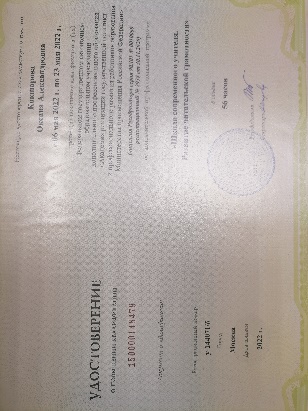 етодическоеКомпетенции в области планирования, проведения учебных занятий и систематического анализа их эффективностиКурсы дистанционноКурсы кафедры социально-гуманитарных дисциплин ТОГИРРО «Формирование функциональной грамотности школьников: методика обучений, специфика заданий»22.01-22.11.2022г.Применение на уроках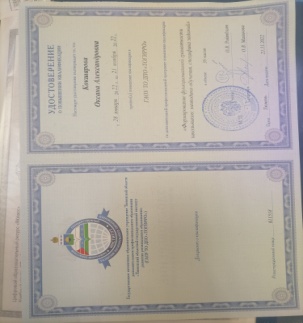 етодическоеКомпетенции в области планирования, проведения учебных занятий и систематического анализа их эффективности Курсы дистанционноКурсы кафедры социально-гуманитарных дисциплин ТОГИРРО «Содержание и методика преподавания курса финансовой грамотности различным категориям обучающимся»28.09-14.10.2022Применение на уроках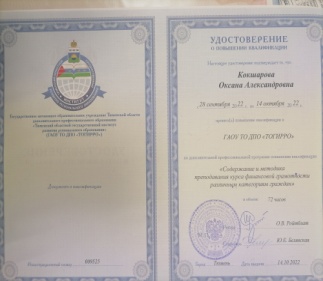 етодическоеКомпетенции в области планирования, проведения учебных занятий и систематического анализа их эффективностиКурсы Цифровой экосистемы ДПО «Использование библиотеки цифрового образовательного контента в учебной деятельности» 31.10.-21.11.2022гПрименение в методической работе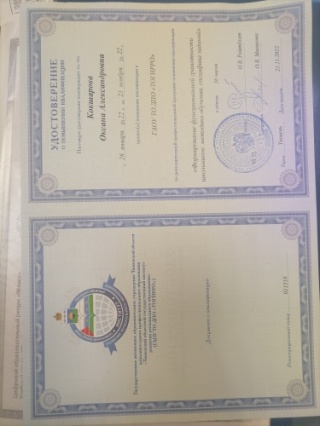 етодическоеКомпетенции в области планирования, проведения учебных занятий и систематического анализа их эффективностиМетодический абонемент для коллектива МАОУ Шишкинская СОШ по теме «Формирование и оценка функциональной грамотности обучающихся» - ГАОУ ТО ДПО «ТОГИРРО» г.Тобольск                              январь – октябрь 2022 года Применение на урокахВыполнение заданий, выполнение практических работ, итоговое тестированиеКурсы Цифровой экосистемы ДПО «Преподавание русского языка, литературного чтения, литературы, родных языков и родных литератур в условиях введения федеральных образовательных программ НО, ОО и СОО» (24 часа);18.09 -30.11.2023гПрименение на уроках-Курсы Цифровой экосистемы ДПО «Школа управленцев: особенности управления образовательной организации» (24 часа);27.09 -29.11.2023гПрименение на уроках-предметное Компетенции в области преподаваемого предмета в пределах требований федеральных государственных образовательных стандартов и основной общеобразовательной программы Вебинар«Развитие гибких навыков на уроках русского языка в 10-11 классах (на базе УМК С.И. Львовой и В.В. Львова)22.04.2022Применение на уроках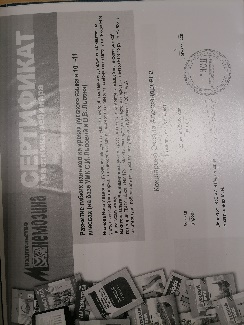 предметноеВебинар «проектируем урок литературы по ФГОС»15.04.2022Применение на урока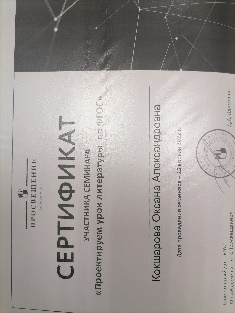 Вебинар «Ресурсы учебника русского языка»13.04.2022Применение на уроках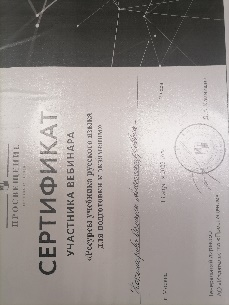 Вебинар «Возможности УМК по русскому языку для 10-11 классов С.И. Львовой и В.В. Львова при реализации требований ФЗ «Об образовании в РФ, касающихся вопросов воспитания»31.01.2022Применение в своей практике преподавания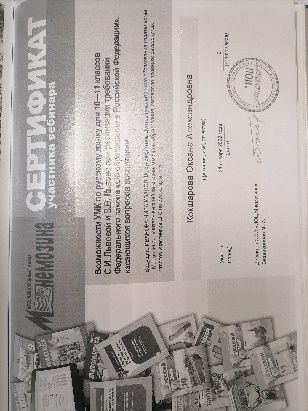 Вебинар «Ресурсы учебника русского языка для подготовки к экзаменам»13.04.2022Применение в своей практике преподавания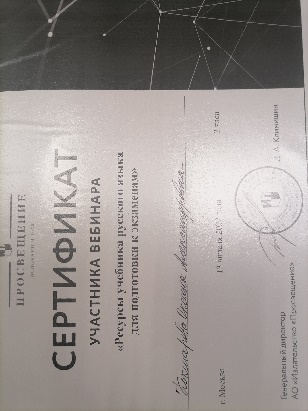 Вебинар «Читательская грамотность как составляющая функциональной грамотности и основа работы с текстом»16.03.2022Применение в своей практике преподавания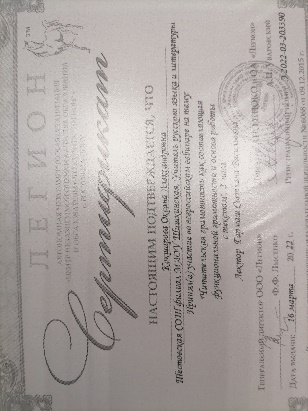 Вебинар «УМК по русскому языку для 10-11 классов С.И. Львовой и В.В. Львова как средство формирования образовательных результатов»22.08.2022Применение в своей практике преподавания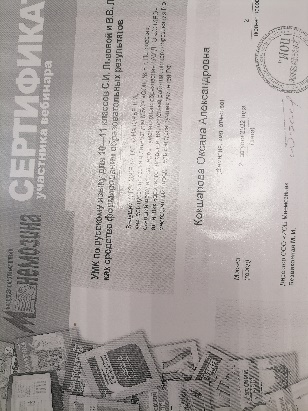 Семинар «Глобальные компетенции обучающегося как составляющая функциональной грамотности. Общие подходы»20.09.2022Применение в своей практике преподавания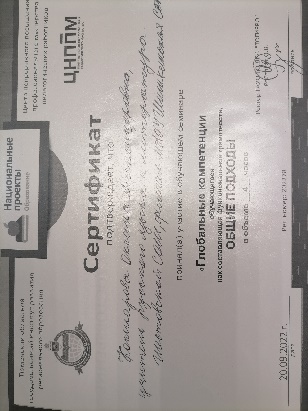 Вебинар «ВПР по русскому языку в основной школе и ОГЭ: тематическая и  структурная преемственность»16.02.2022Применение в своей практике преподавания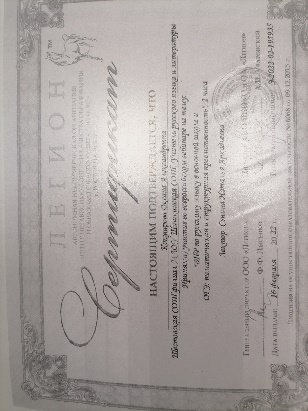 Вебинар «Приблизить образ писателя. В.К. Арсеньев: экспедиция длиной в жизнь»14.04.2022Применение в своей практике преподавания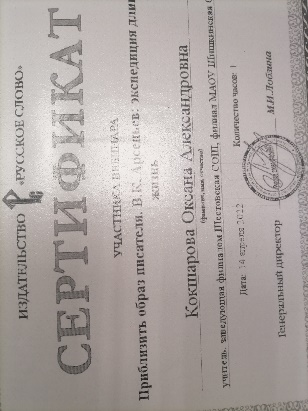 Конференция «Православные истоки славянской письменности и культуры»20.05.2022Применение в своей практике преподавания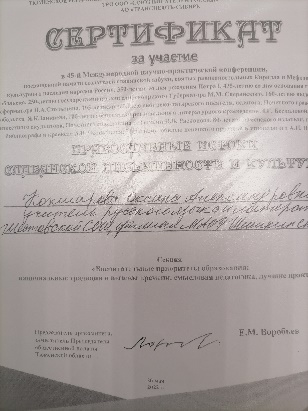 Олимпиада «Наставничество»Сентябрь 2022Применение в своей практике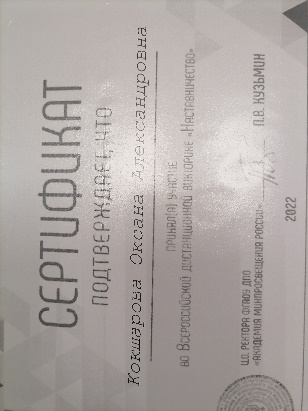 Работа на платформе учи.ру2022-2023 уч.годПрименение в своей практике преподавания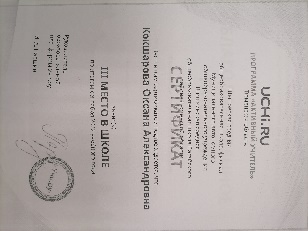 Подготовка учащихся 18.06.2022Применение в своей практике преподавания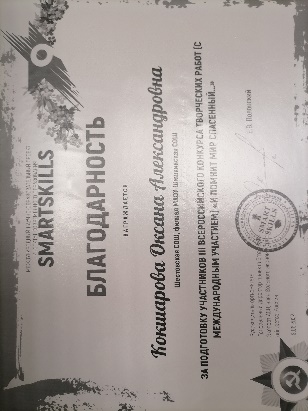 Курсы ФГАОУ «Академия реализации госполитики и профессионального развития работников образования Минпросвещения РФ» «Разговоры о важном: система работы классного руководителя (куратора)  (58 часов);31.10.-06.12.2022г.Применение в воспитательной работе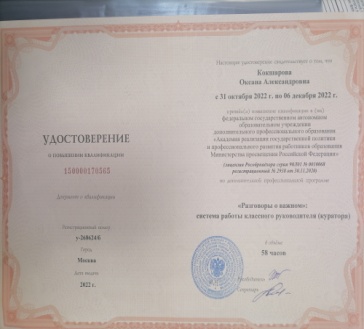 Образовательный модульный курс «Приёмы повышения мотивации»17.04.2023Применение в работе учителя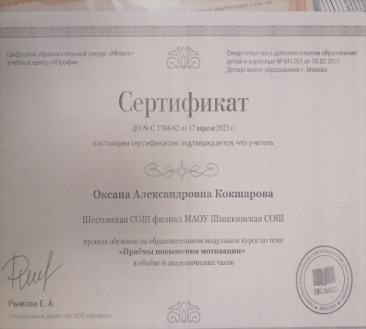 Экспертная апробация рабочих программ среднего общего образования углублённого уровня по предмету «Литература».05.04.2023Разработка рабочих программ по новым ФГОС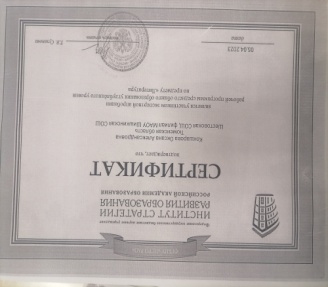 Семинар «Использование цифровых сервисов в рамках реализации целевой модели ЦОС»30.03.2023Применение ну уроках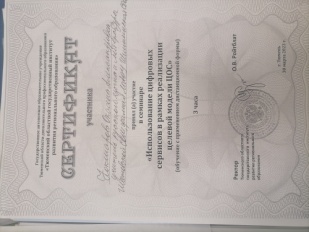 Модульный курс «Как работать с трудными ученика?»12.04.2023Применение в работе при планировании уроков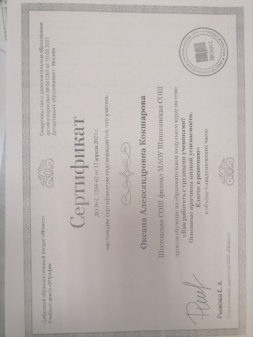 Вебинар «Готовимся к ЕГЭ по русскому языку»04.04.2023Планирование и подготовка к ЕГЭ по русскому языку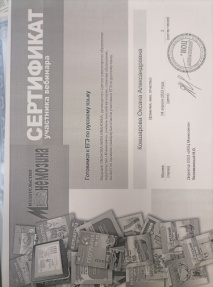 Диагностика Цифровой экосистемы ДПОДемо русский язык02.05.2023самодиагностика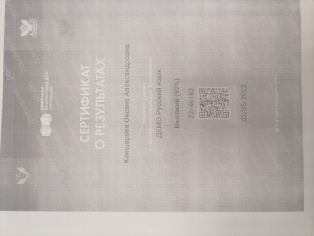 Диагностика Цифровой экосистемы ДПОДемо ИКТ-грамотность04.05.2023самодиагностика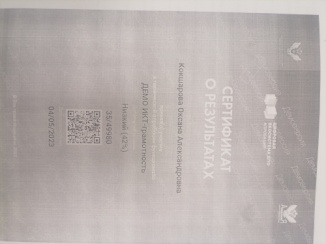 ЕФОМ ТОГИРРО проект «500+»Прохождение диагностики01.07.2023диагностика-ГАОУ ТО ДПО "ТОГИРРО" г. Тобольск «Предметно-методическое сопровождение внедрения обновлённых ФГОС ООО и СОО (учебные предметы «Русский языка» и «Литература»). 02-03.11.2023 г (16 часов);Применение ну уроках-Августовский педсовет на базе МАОУ Шишкинская СОШ «Реализация обновленных ФГОС» 31.08.2023Разработка рабочих программ по новым ФГОС-Участник дистанционного этапа Всероссийской олимпиады учителей русского языка «Хранители русского языка»Октябрь 2023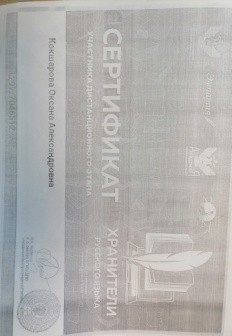 Курсы «Повышение качества подготовки обучающихся в школах с низким образовательными результатами»02.03-21.09.2023гПрименение на уроках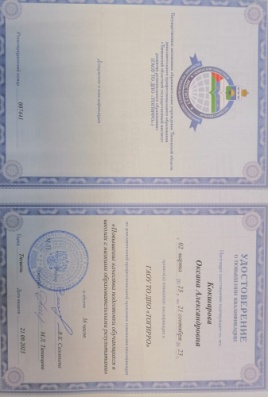 